Application for Education and Development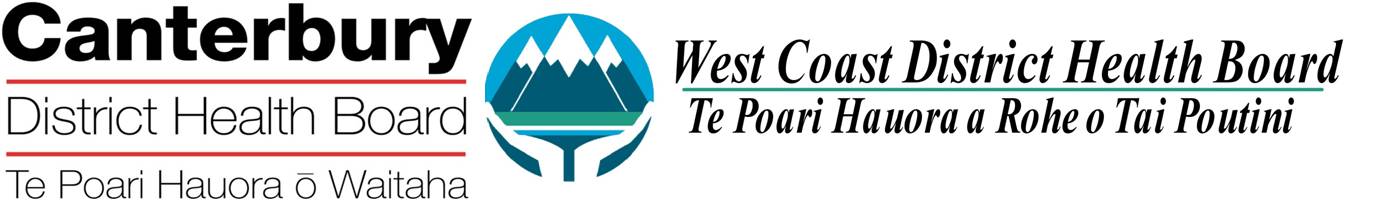 About this formThis document will allow you to collect your thoughts about the programme of study you would like to develop and helps us identify how we can best support you.   Title of course:       Application Date:    About your team 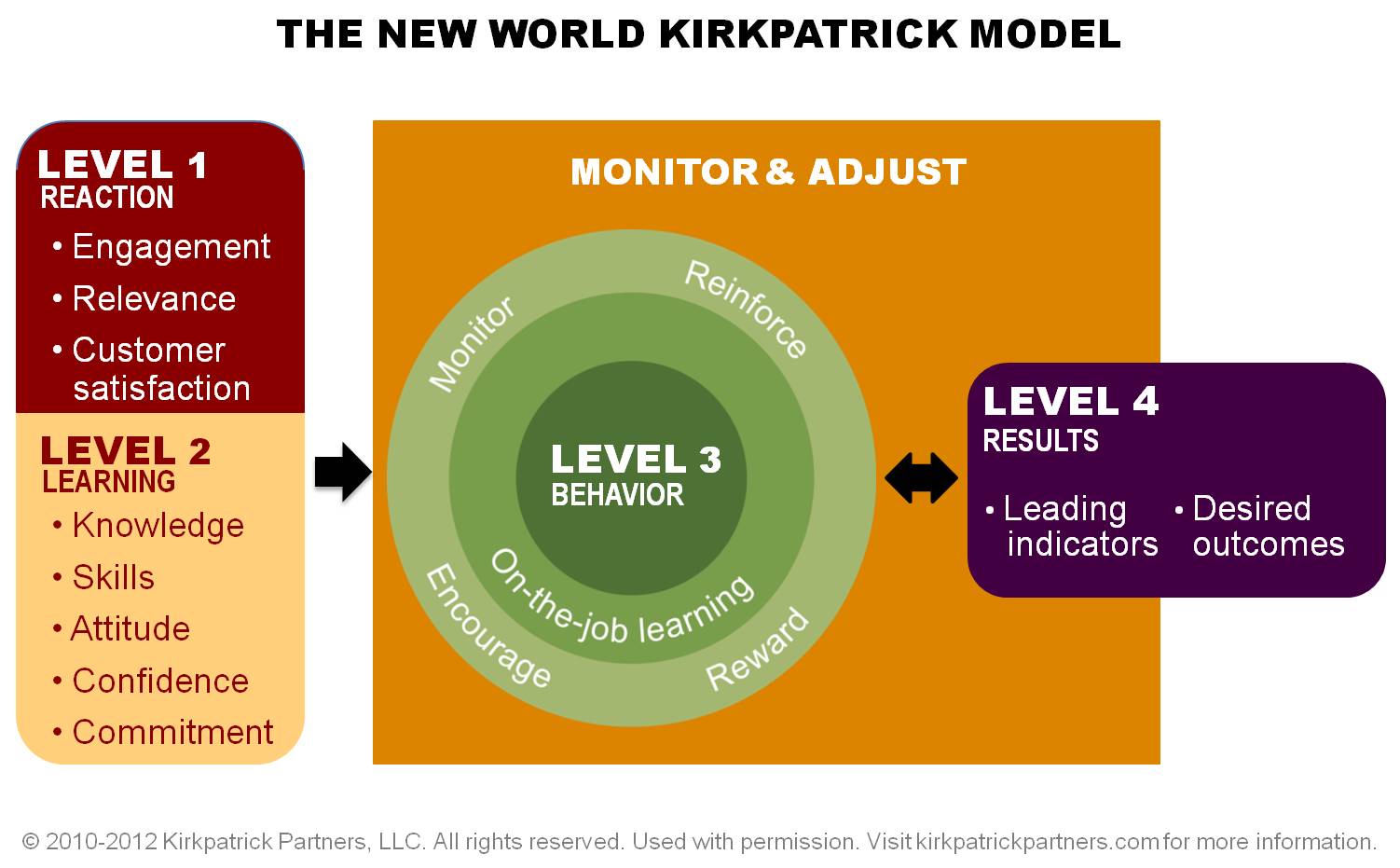 Education needs to be designed with the desired outcomes in mind.  You need to be clear about what is taught will be used on the job and this will contribute the CDHB and WCDHB overall goal of improved patient care.Section one: about your programme  Online learning/blended learning option   If there is an online component please complete this additional section.  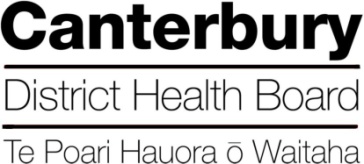 Section two: design, delivery and budget (level one) TO BE COMPLETED ONCE SECTION ONE APPROVED. Who is involved in delivering or developing your programme?Who is involved in delivering or developing your programme?Who is involved in delivering or developing your programme?Who is involved in delivering or developing your programme?Your nameYour positionYour emailYour phone number/sCourse Sponsor [Who wants you to develop this course?]Sponsor’s positionManager [If not sponsor]Manager’s positionSubject Matter Expert [If not you]Content Approval Person[if not sponsor or SME]Briefly tell us about your learning activity, programme, Note: Is this educational activity planned to support any nursing activity that is outside the normal scope of clinical practice? If so, then it MUST go through the Credentialing Committee first.Briefly tell us about your learning activity, programme, Note: Is this educational activity planned to support any nursing activity that is outside the normal scope of clinical practice? If so, then it MUST go through the Credentialing Committee first.What does this programme aim to achieve? (level three) What does this programme aim to achieve? (level three) What difference will we notice in the workplace? (level three) What difference will we notice in the workplace? (level three) What will be the skills, knowledge or attributes of a person once they have completed the course? (level two) What will be the skills, knowledge or attributes of a person once they have completed the course? (level two) How will you know (how will you evaluate) if staff have applied the learning to the workplace? (level four) How will you know (how will you evaluate) if staff have applied the learning to the workplace? (level four) Is the programme run in any other DHB? Can we adapt it for the CDHB? If course is available online at other DHBs, could CDHB access the materials?Maximum and Minimum Numbers of participants (e.g 14-20 people per course/ number of courses)How will you deliver your programme? E.g. Online learning, Self-directed workbooks, Face to faceList your teaching methods of delivery? E.g. case studies Video, Group work, simulation.  What (if any) risks are there to the CDHB if the programme is not available and/or participation not recorded? (E.g. patient/consumer safety, compliance issues etc, Is the programme compulsory training for our DHB?).What (if any) risks are there to the CDHB if the programme is not available and/or participation not recorded? (E.g. patient/consumer safety, compliance issues etc, Is the programme compulsory training for our DHB?).Who else in health could potentially use this programme?Who else in health could potentially use this programme?What is the risk to successful implementation of the programme? How will you manage this risk? What is the risk to successful implementation of the programme? How will you manage this risk? Please list who you have consulted with and data accessed to assess learning needs Please list who you have consulted with and data accessed to assess learning needs How does the course contribute to the goals of the Canterbury and West Coast Health System?How does the course contribute to the goals of the Canterbury and West Coast Health System?Additional comments Additional comments If an online component, how would you like the course to be developed?If an online component, how would you like the course to be developed?If an online component, how would you like the course to be developed?Do you have online authoring expertise? Do you have Articulate authoring expertise?Do you have an Articulate license?Other authoring software – please specify the softwareDo you have expertise in this software in your team?Who in your team who will be responsible for keeping the content up to date?(e.g. someone who can ensure that the course is reviewed at least once every year to keep it up to date)Who in your team who will be responsible for keeping the content up to date?(e.g. someone who can ensure that the course is reviewed at least once every year to keep it up to date)Who in your team who will be responsible for keeping the content up to date?(e.g. someone who can ensure that the course is reviewed at least once every year to keep it up to date)How is the training currently delivered? What sort of course material already exists?(e.g., Course handouts, Power Point, not delivered at the moment etc). How is the training currently delivered? What sort of course material already exists?(e.g., Course handouts, Power Point, not delivered at the moment etc). How is the training currently delivered? What sort of course material already exists?(e.g., Course handouts, Power Point, not delivered at the moment etc). If the course is moving from purely face to face to online delivery, what is the benefit in doing this?(e.g. cost saving, staff time, wider geographical area etc)If the course is moving from purely face to face to online delivery, what is the benefit in doing this?(e.g. cost saving, staff time, wider geographical area etc)If the course is moving from purely face to face to online delivery, what is the benefit in doing this?(e.g. cost saving, staff time, wider geographical area etc)What about assessments and results? (Tick any that apply to you)I What about assessments and results? (Tick any that apply to you)I What about assessments and results? (Tick any that apply to you)I How much time do you have available to contribute to the development of the course?How much time do you have available to contribute to the development of the course?How much time do you have available to contribute to the development of the course?NOTE: Section one and your programme needs to be submitted to the relevant Education Development Committee for approval before you complete section two of this application.NOTE: Section one and your programme needs to be submitted to the relevant Education Development Committee for approval before you complete section two of this application.NOTE: Section one and your programme needs to be submitted to the relevant Education Development Committee for approval before you complete section two of this application.Title:Date: What resources are required to develop and deliver this educational activity?What resources are required to develop and deliver this educational activity?Length of session, state the time allocated for the whole of the educational activity.Length of session, state the time allocated for the whole of the educational activity.List pre reading or prerequisites that are required to be completed prior to attendance or completing this educational activity. List pre reading or prerequisites that are required to be completed prior to attendance or completing this educational activity. Lesson Plan  Lesson Plan  What are the learning outcomes? What do you want them to know or to do by the end of the programme? e.g. how infection is spread in hospitals)[e.g. cleanse hands in correct way]Please attach the lesson planWhat are the learning outcomes? What do you want them to know or to do by the end of the programme? e.g. how infection is spread in hospitals)[e.g. cleanse hands in correct way]Please attach the lesson planHow will you incorporate the continuum of care into this programme? How will you incorporate the continuum of care into this programme? Method of evaluation:  How will you assess their knowledge, skills (were the skills taught easily transferable to the workplace)?e.g. exemplar, care plan, pre/post course test, clinical skill activity, performance review, Method of evaluation:  How will you assess their knowledge, skills (were the skills taught easily transferable to the workplace)?e.g. exemplar, care plan, pre/post course test, clinical skill activity, performance review, How will you determine that the learning is applied to clinical practice (attitude)?e.g. Audit, clinical incidents, feedback, assessment How will you determine that the learning is applied to clinical practice (attitude)?e.g. Audit, clinical incidents, feedback, assessment What sort of print resources do you think you would like/how will these be produced?What sort of print resources do you think you would like/how will these be produced?E.g. Manuals, handouts. E.g. Manuals, handouts. Document Control Document Control Document Control Document Control Title:NameTitleContact DetailsApplicantClinical sponsorEducation Advisor (1)Education Advisor (2)Part 1 –Demonstrating Education NeedPart 1 –Demonstrating Education NeedPart 1 –Demonstrating Education NeedPart 1 –Demonstrating Education NeedSubmission Date:Recommendation by  Education Development CommitteeCredentialing required?Part 2 – Design, Delivery and Budget ConsiderationPart 2 – Design, Delivery and Budget ConsiderationPart 2 – Design, Delivery and Budget ConsiderationPart 2 – Design, Delivery and Budget ConsiderationSubmission Date:Committee Development ApprovalAuthorised byPart 3 – Congratulatory LetterPart 3 – Congratulatory LetterPart 3 – Congratulatory LetterPart 3 – Congratulatory LetterEntered on CalendarReview DateComments